Activité ①Parcours des aveugles Par 2, guider un camarade aveugle dans le parcoursGuider un camarade avec les yeux bandés en lui donnant  la main, sans parlerGuider en se tenant avec une cordeGuider l’aveugle marchant en arrière, en parlantTrouver une manière de complexifier la collaboration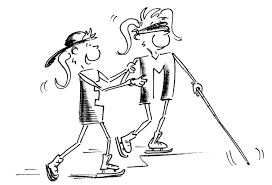 Activité ②ParachuteJouer ensemble avec le parachute
(activité animée par Alain)Les mêmes mouvements avec le parachutes tous ensembles Diriger le ballon poser sur le parachuteLes 2 parachutes sont coordonnés des élèves changent de parachutesTrouver une manière de complexifier la collaboration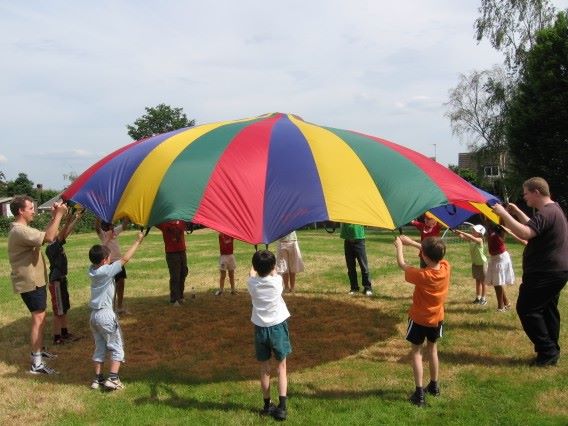 Activité ③Ski à 4Par 4 sur une paire de ski, traverser la zone et donner les skis à l’équipe d’en face	Pour avancer un camarade donne le rythme (gauche-droite-gauche)Avancer en faisant un slalom avec 4 cônes	L’équipe se coordonne sans parlerTrouver une manière de complexifier la collaboration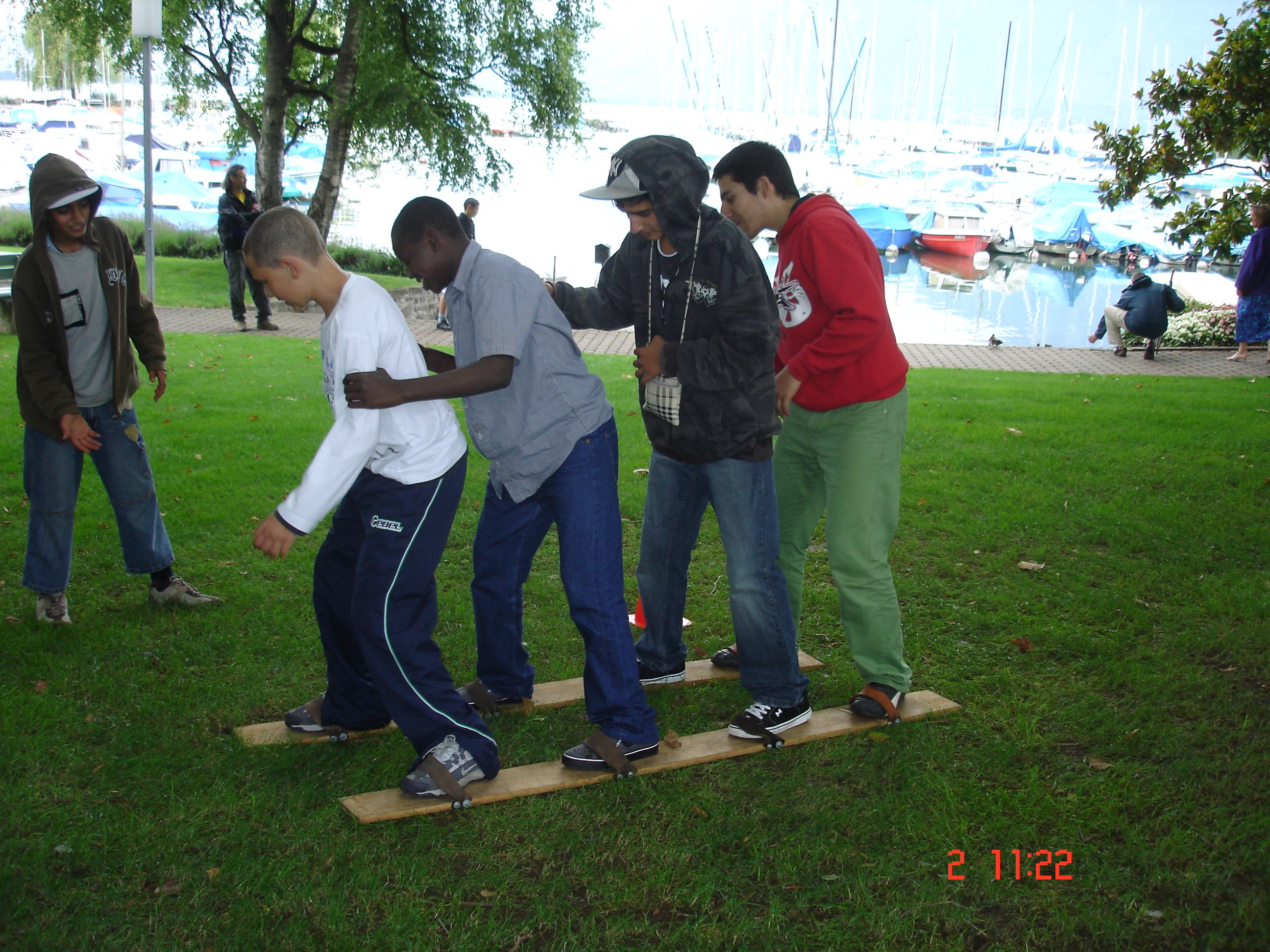 Activité ④Passe et vaLancer le ballon à l’équipe d’en face et 
prendre place dans la colonne d’en faceRéussir 20 passes avec le ballon de volley, sans qu’il ne tombe Réussir 20 passes avec le ballon de rugby, sans qu’il ne tombe Lancer et réceptionner le ballon avec un sac tenu à 2Trouver une manière de complexifier la collaboration 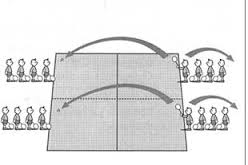 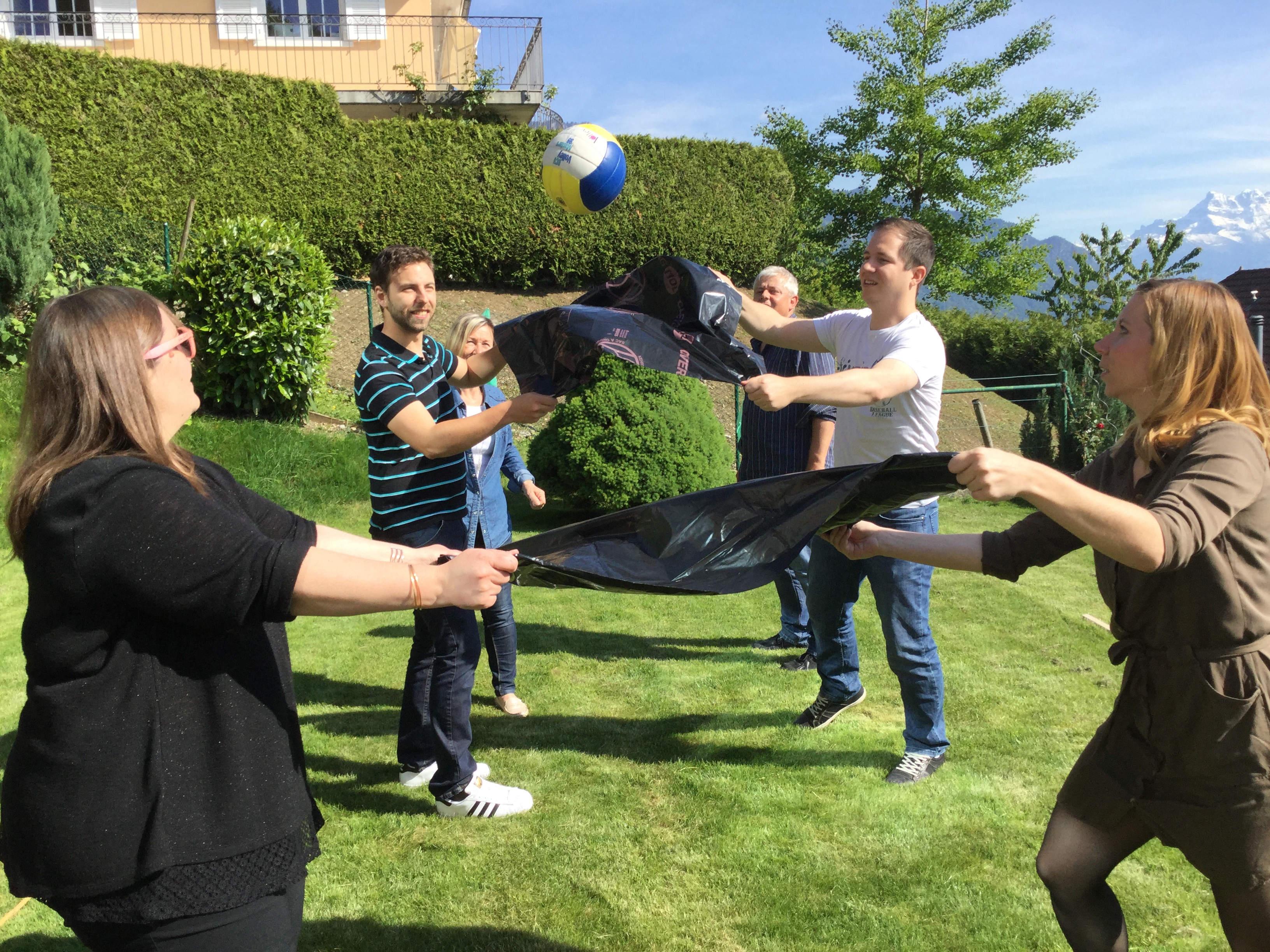 Activité ⑤Transport en communTransporter avec cerceauPar 4 transporter les cerceaux attachés avec 4 cordes dans les cônes sans que le cerceau ne touche le solIdem les cordes sont attachées à la hauteur du coudeDe la même manière, transporter un ballon poser dans un anneauTrouver une manière de complexifierActivité ⑥Baby-foot humainDevenir un joueur de baby-foot
(activité animée par Marco Moreira)- 2 équipes / 1 gardien – 3 défenseurs – 6 milieux de terrain – 4 attaquants- Le gardien est limité dans son rayon d’action devant le but (attacher avec un élastique)- Chaque joueur prend un anneau avec la main, pour jouer il n’a pas le droit de le lâcher - Changement de joueur chaque 2-3 minutes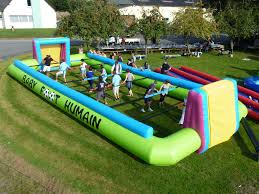 